Противодействие терроризму и экстремизму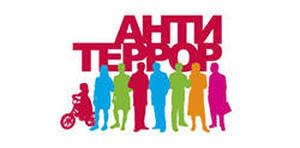  https://yadi.sk/d/W6_GjtubdKrbz - Плакатыhttps://yadi.sk/d/9hNvWwjrdPZfZ -  Плакатыhttps://yadi.sk/i/H01cSs4udccfB - Фильм Антология Антитеррора. Серия 1 - Кавказский спрутhttps://yadi.sk/i/GvYU28TJdPYZ2 - Фильм Антология Антитеррора. Серия 2 - Разные судьбы одной верыhttps://yadi.sk/i/tSoIitQndPXga  - Фильм Антология Антитеррора. Серия 3 - Патриотыhttps://yadi.sk/i/Vf7eESW-dXZ9B - Фильм Антология Антитеррора. Серия 4 - Дорога к мируhttps://yadi.sk/i/fdl2sOPIdZ2yc  - Фильм Антология Антитеррора. Серия 5 - Выборhttps://yadi.sk/i/lVhGST4ZdcWzi   - Фильм Антология Антитеррора. Серия 6 - Дорога в один конецhttps://yadi.sk/i/K-of0CI3dZMvg  - Фильм Антология Антитеррора. Серия 7 - Ген терроризмаhttps://yadi.sk/i/mHeFhO4BdcX5t   - Фильм Антология Антитеррора. Серия 8 - Возвращениеhttps://yadi.sk/d/syRDgURTdcXV4   - Фильм Антология Антитеррора. Серия 9 - Спасти и сохранитьhttps://yadi.sk/i/eiX95XO3dcKQT   - Фильм Антология Антитеррора. Серия 10 - Муки святыньhttps://yadi.sk/d/IR_FKZQrdKrxK  - Книги и учебные пособияhttps://yadi.sk/d/U8r6O8M7dL8Th  - Книги и учебные пособияhttps://yadi.sk/i/JsSZm4LBdcNnt  - Видеоролик